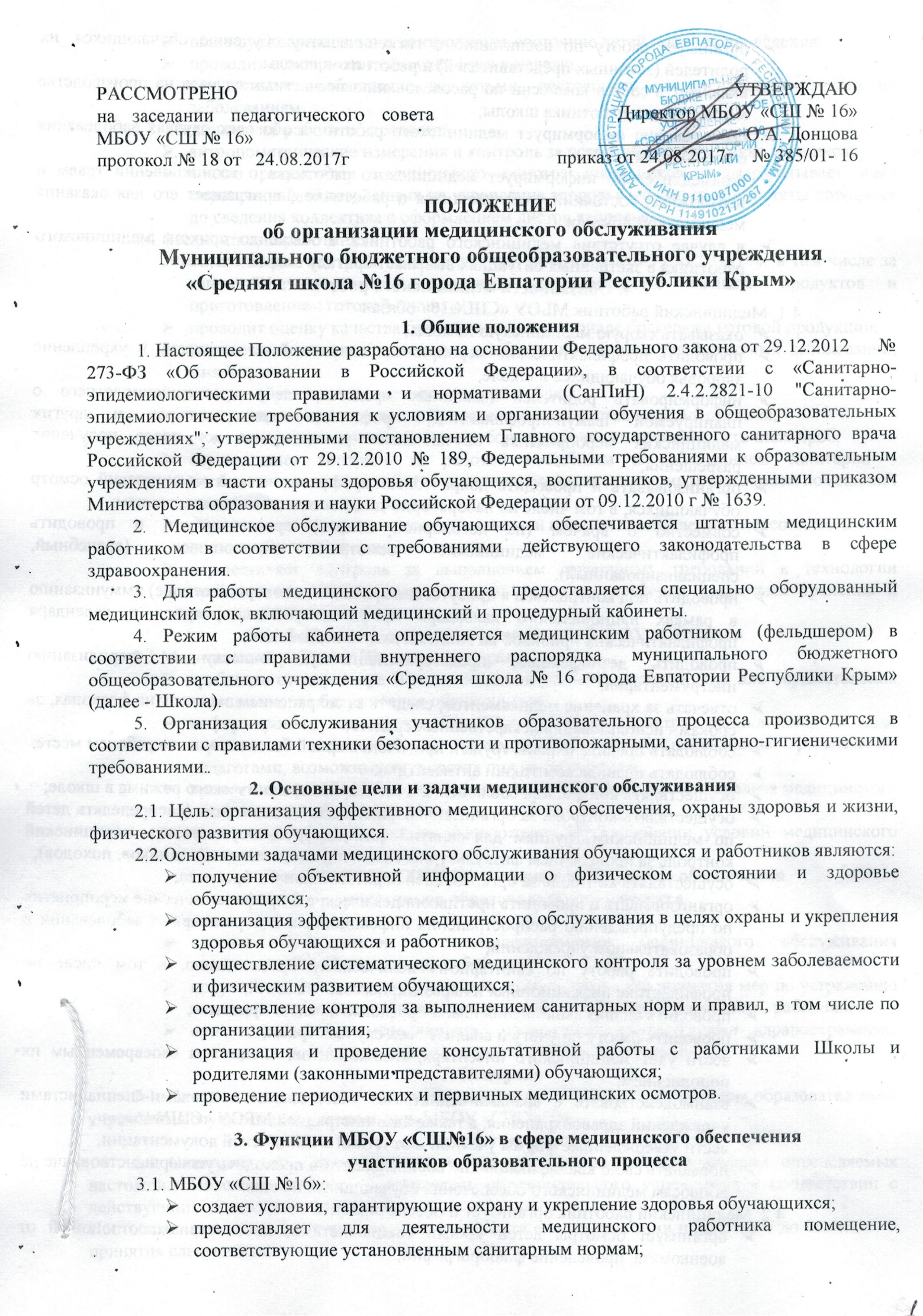 ПОЛОЖЕНИЕоб организации медицинского обслуживанияМуниципального бюджетного общеобразовательного учреждения«Средняя школа №16 города Евпатории Республики Крым»1. Общие положения 1. Настоящее Положение разработано на основании Федерального закона от 29.12.2012      № 273-ФЗ «Об образовании в Российской Федерации», в соответствии с «Санитарно-эпидемиологическими правилами и нормативами (СанПиН) 2.4.2.2821-10 "Санитарно-эпидемиологические требования к условиям и организации обучения в общеобразовательных учреждениях", утвержденными постановлением Главного государственного санитарного врача Российской Федерации от 29.12.2010 № 189, Федеральными требованиями к образовательным учреждениям в части охраны здоровья обучающихся, воспитанников, утвержденными приказом Министерства образования и науки Российской Федерации от 09.12.2010 г № 1639.2. Медицинское обслуживание обучающихся обеспечивается штатным медицинским работником в соответствии с требованиями действующего законодательства в сфере здравоохранения.3. Для работы медицинского работника предоставляется специально оборудованный медицинский блок, включающий медицинский и процедурный кабинеты.4. Режим работы кабинета определяется медицинским работником (фельдшером) в соответствии с правилами внутреннего распорядка муниципального бюджетного общеобразовательного учреждения «Средняя школа № 16 города Евпатории Республики Крым» (далее - Школа).5. Организация обслуживания участников образовательного процесса производится в соответствии с правилами техники безопасности и противопожарными, санитарно-гигиеническими требованиями.2. Основные цели и задачи медицинского обслуживания2.1. Цель: организация эффективного медицинского обеспечения, охраны здоровья и жизни, физического развития обучающихся.2.2.Основными задачами медицинского обслуживания обучающихся и работников являются:получение объективной информации о физическом состоянии и здоровье обучающихся;организация эффективного медицинского обслуживания в целях охраны и укрепления здоровья обучающихся и работников;осуществление систематического медицинского контроля за уровнем заболеваемости и физическим развитием обучающихся;осуществление контроля за выполнением санитарных норм и правил, в том числе по организации питания;организация и проведение консультативной работы с работниками Школы и родителями (законными представителями) обучающихся;проведение периодических и первичных медицинских осмотров.3. Функции МБОУ «СШ№16» в сфере медицинского обеспечения участников образовательного процесса3.1. МБОУ «СШ №16»:создает условия, гарантирующие охрану и укрепление здоровья обучающихся;предоставляет для деятельности медицинского работника помещение, соответствующие установленным санитарным нормам;организует работу по воспитанию и гигиеническому обучению обучающихся, их родителей (законных представителей) и работников школы;включает в состав комиссии по расследованию несчастных случаев на производстве медицинского работника школы;своевременно информирует медицинского работника обо всех случаях заболевания обучающихся;незамедлительно информирует медицинского работника о возникновении травм и неотложных состояний у обучающихся и работников, приглашает его для оказания медицинской помощи;в случае отсутствия медицинского работника, а также до прихода медицинского работника в экстренных ситуациях вызывает бригаду скорой помощи.4. Обязанности медицинского работника Школы4.1. Медицинский работник МБОУ «СШ№16» обязан:  оказывать скорую медицинскую помощь;проводить профилактические мероприятия, направленные на охрану и укрепление здоровья обучающихся в школе;информировать родителей (законных представителей) несовершеннолетнего о планируемой иммунопрофилактике, профилактических осмотрах и других медицинских мероприятиях обучающимся и проводить их после получения разрешения;организовывать и проводить доврачебный профилактический медицинский осмотр обучающихся, в том числе по лабораторно-диагностическим исследованиям;совместно с врачом (на договорной основе) организовывать и проводить профилактические медицинские осмотры обучающихся (врачебный, специализированный);проводить под контролем и в присутствии врача (на договорной основе) иммунизацию в рамках национального календаря профилактических прививок и календаря профилактических прививок по эпидемическим показаниям;проводить дезинфекцию, предстерилизационную очистку и стерилизацию инструментария;отвечать за хранение медикаментов, следить за сохранением этикеток на флаконах, за сроками использования лекарственных средств;соблюдать правила охраны труда и противопожарной безопасности на рабочем месте;соблюдать правила асептики и антисептики;осуществлять контроль за соблюдением санитарно-гигиенического режима в школе;осуществлять контроль за организацией физического воспитания (распределять детей по медицинским группам для занятий физкультурой; осуществлять медицинский контроль за проведением физкультурных занятий, спортивных праздников, походов);осуществлять контроль за организацией образовательного процесса;организовывать и проводить противоэпидемические и профилактические мероприятия по предупреждению распространения инфекционных и паразитарных заболеваний в образовательном учреждении;проводить работу по санитарно-гигиеническому просвещению, в том числе по профилактике инфекционных и паразитарных заболеваний;   проводить анализ выполнения плана профилактических прививок;проводить работу по учету и анализу всех случаев травм;вести учет медицинского инвентаря, медикаментов, следить за своевременным их пополнением;взаимодействовать с врачами-педиатрами участковыми и врачами-специалистами учреждений здравоохранения, а также администрацией МБОУ «СШ№16»;вести утвержденные формы учетной и отчетной медицинской документации;повышать свою квалификацию по специальности и проходить усовершенствование по вопросам медицинского обеспечения обучающихся школы.4.2. Медицинский работник организует и обеспечивает:организует осмотры детей узкими специалистами, диспансеризацию юношей от военкомата, проведение флюорографии;планирует вакцинацию и контролирует состояние детей после её проведения;проводит осмотры на педикулёз 1 раз в неделю;осуществляет наблюдение за детьми, состоящими на диспансерном учёте по заболеваниям.4.3. Медицинский работник  проводит:антропометрические измерения и контроль за остротой зрения и слуха учащихся;анализ результатов медицинского осмотра школьников и разрабатывает план мероприятий, направленных на укрепление здоровья учащихся, результаты доводятся до сведения коллектива с оформлением листов здоровья.4.4. Медицинский работник:осуществляет контроль за организацией питания в МБОУ «СШ№16», в том числе за качеством поступающих продуктов, правильностью закладки продуктов и приготовлением готовой пищи;проводит оценку качества блюд с записью в журнале бракеража готовой продукции;ежедневный осмотр персонала пищеблока на наличие гнойничковых заболеваний, микротравм;контролирует проведение витаминизации блюд;контролирует количественный и качественный состав рациона питания;ведет контроль за правильностью отбора и условиями хранения суточных проб,осуществляет контроль за работой пищеблока и соблюдением санитарно – гигиенических правил работниками пищеблока, за санитарным состоянием помещений пищеблока, инвентаря, посуды;осуществляет контроль за своевременным и полным прохождением персоналом школы обязательного медицинского осмотра;осуществляет контроль за выполнением санитарных требований к технологии приготовления пищи, мытья посуды, условием хранения и сроками хранения и реализации продуктов питания.5. Права медицинского работника МБОУ «СШ№16»5.1.Медицинский работник Школы имеет право:требовать от директора Школы создания условий, необходимых для осуществления медицинского обслуживания обучающихся;информировать администрацию Школы, врача-педиатра поликлиники о ходе выполнения назначений и рекомендаций врачей-специалистов родителями, педагогами, возможных трудностях при их реализации;привлекать врачей-специалистов для проведения качественного анализа медицинского обслуживания обучающихся;по итогам проверок вносить предложения об улучшении условий медицинского обслуживания обучающихся.6. Права МБОУ «СШ№16» в сфере медицинского обеспечения участников образовательного процесса6.1. ОУ имеет право:вносить предложения о совершенствовании медицинского обслуживания воспитанников, обучающихся, работников;получать своевременно информацию, необходимую для принятия мер по устранению недостатков и улучшению медицинского обслуживания обучающихся, работников;присутствовать на мероприятиях, проводимых учреждениями здравоохранения, посвященных вопросам охраны здоровья детей и подростков.7. Контроль7.1. Контроль за полнотой и своевременностью медицинского обеспечения образовательного учреждения осуществляет руководитель МБОУ «СШ№16».8. Ответственность8.1. Ответственность за своевременное и качественное выполнение функций, определяемых настоящим Положением, несет руководитель образовательного учреждения в соответствии с действующим законодательством.Настоящее положение вступает в силу с момента его подписания и действует до момента принятия следующего.РАССМОТРЕНОна заседании педагогического совета МБОУ «СШ № 16»протокол № 18 от   24.08.2017г  РАССМОТРЕНОна заседании педагогического совета МБОУ «СШ № 16»протокол № 18 от   24.08.2017г  УТВЕРЖДАЮДиректор МБОУ «СШ № 16»_______________ О.А. Донцоваприказ от 24.08.2017г    № 385/01- 16УТВЕРЖДАЮДиректор МБОУ «СШ № 16»_______________ О.А. Донцоваприказ от 24.08.2017г    № 385/01- 16